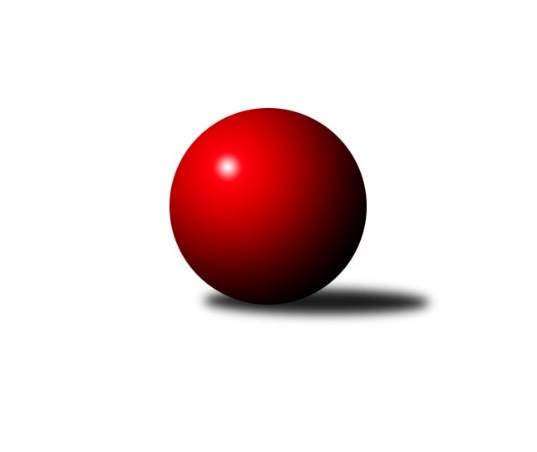 Č.20Ročník 2016/2017	18.3.2017Nejlepšího výkonu v tomto kole: 2702 dosáhlo družstvo: TJ LomniceZápadočeská divize 2016/2017Výsledky 20. kolaSouhrnný přehled výsledků:Lokomotiva Cheb˝B˝	- Jiskra Hazlov	12:4	2675:2573		18.3.Kuželky Holýšov	- Sokol Útvina	8:8	2473:2512		18.3.Jáchymov	- Baník Stříbro	12:4	2524:2398		18.3.Havlovice	- TJ Lomnice	6:10	2649:2702		18.3.Sokol Újezd sv.Kříže	- Lokomotiva Cheb˝A˝	4:12	2518:2550		18.3.Sokol Kdyně˝B˝	- SKK K.Vary	11:5	2610:2514		18.3.Tabulka družstev:	1.	TJ Lomnice	20	16	0	4	231 : 89 	 	 2621	32	2.	Lokomotiva Cheb˝A˝	20	13	0	7	194 : 126 	 	 2588	26	3.	Kuželky Holýšov	20	11	2	7	170 : 150 	 	 2583	24	4.	Jiskra Hazlov	20	11	1	8	178 : 142 	 	 2569	23	5.	Lokomotiva Cheb˝B˝	20	11	1	8	174 : 146 	 	 2581	23	6.	Jáchymov	20	10	1	9	144 : 176 	 	 2525	21	7.	Havlovice	20	9	1	10	152 : 168 	 	 2548	19	8.	Sokol Útvina	20	9	1	10	138 : 182 	 	 2553	19	9.	Baník Stříbro	20	8	1	11	154 : 166 	 	 2546	17	10.	Sokol Kdyně˝B˝	20	8	1	11	152 : 168 	 	 2553	17	11.	Sokol Újezd sv.Kříže	20	6	0	14	127 : 193 	 	 2545	12	12.	SKK K.Vary	20	3	1	16	106 : 214 	 	 2470	7Podrobné výsledky kola:	 Lokomotiva Cheb˝B˝	2675	12:4	2573	Jiskra Hazlov	Hana, Berkovcová	 	 232 	 237 		469 	 2:0 	 450 	 	217 	 233		Jaroslav Bulant	Miroslav Pivoňka	 	 215 	 200 		415 	 0:2 	 429 	 	195 	 234		Matěj Novák	Lenka Pivoňková	 	 221 	 222 		443 	 0:2 	 464 	 	213 	 251		Miroslav Repčik	Dagmar Rajlichová	 	 214 	 218 		432 	 2:0 	 406 	 	211 	 195		Petr Haken	Iveta Heřmanová	 	 234 	 258 		492 	 2:0 	 423 	 	215 	 208		Michael Wittwar	Petr Rajlich	 	 211 	 213 		424 	 2:0 	 401 	 	181 	 220		Stanislav Novákrozhodčí: Nejlepší výkon utkání: 492 - Iveta Heřmanová	 Kuželky Holýšov	2473	8:8	2512	Sokol Útvina	Milan Laksar	 	 204 	 179 		383 	 0:2 	 396 	 	202 	 194		Stanislav Veselý	Stanislav Šlajer	 	 229 	 179 		408 	 2:0 	 404 	 	185 	 219		Václav Kříž st.	Jiří Myslík	 	 187 	 177 		364 	 0:2 	 438 	 	218 	 220		Jan Horák	Jaroslav Hablovec	 	 235 	 209 		444 	 2:0 	 418 	 	214 	 204		Vlastimil Hlavatý	Jan Laksar	 	 231 	 218 		449 	 2:0 	 438 	 	225 	 213		Václav Kříž ml. ml.	Josef Vdovec	 	 207 	 218 		425 	 2:0 	 418 	 	199 	 219		Zdeněk Kříž st.rozhodčí: Nejlepší výkon utkání: 449 - Jan Laksar	 Jáchymov	2524	12:4	2398	Baník Stříbro	Ivana Volná ml	 	 221 	 206 		427 	 2:0 	 383 	 	192 	 191		Tomáš Palka	Petr Kocifaj	 	 202 	 198 		400 	 0:2 	 413 	 	220 	 193		Jaroslav Harančík	Miroslav Vlček	 	 215 	 213 		428 	 2:0 	 370 	 	172 	 198		Pavel Treppesch	Martin Kuchař	 	 192 	 210 		402 	 0:2 	 451 	 	217 	 234		Vladimír Šraga	Jiří Šrek	 	 212 	 233 		445 	 2:0 	 396 	 	188 	 208		Jan Čech	Irena Živná	 	 202 	 220 		422 	 2:0 	 385 	 	191 	 194		Ernard Vraniakrozhodčí: Nejlepší výkon utkání: 451 - Vladimír Šraga	 Havlovice	2649	6:10	2702	TJ Lomnice	Pavel Pivoňka	 	 218 	 224 		442 	 0:2 	 479 	 	239 	 240		Hubert Guba	Petra Vařechová	 	 218 	 233 		451 	 2:0 	 439 	 	232 	 207		Josef Veverka	František Zůna	 	 187 	 175 		362 	 0:2 	 451 	 	225 	 226		Štěpán Diosegi	Vladimír Rygl	 	 242 	 221 		463 	 2:0 	 420 	 	203 	 217		Miroslav Bubla	Miloš Černohorský	 	 244 	 212 		456 	 0:2 	 465 	 	245 	 220		Bohumil Maněna	Tibor Palacký	 	 233 	 242 		475 	 2:0 	 448 	 	249 	 199		Jiří Gubarozhodčí: Nejlepší výkon utkání: 479 - Hubert Guba	 Sokol Újezd sv.Kříže	2518	4:12	2550	Lokomotiva Cheb˝A˝	Patr Šabek	 	 197 	 220 		417 	 0:2 	 422 	 	200 	 222		Jan Kubík	Václav Praštil	 	 215 	 215 		430 	 2:0 	 402 	 	180 	 222		Eva Nováčková	Jaroslav Pišta	 	 223 	 216 		439 	 2:0 	 419 	 	203 	 216		Bohumil Vyleťal	Mirosla Pivoňka	 	 187 	 231 		418 	 0:2 	 423 	 	221 	 202		Josef Chrastil	Roman Pivoňka	 	 193 	 222 		415 	 0:2 	 449 	 	215 	 234		Ladislav Lipták	Jaroslav Dufek ml.	 	 209 	 190 		399 	 0:2 	 435 	 	216 	 219		Jiří Nováčekrozhodčí: Nejlepší výkon utkání: 449 - Ladislav Lipták	 Sokol Kdyně˝B˝	2610	11:5	2514	SKK K.Vary	Jaroslav Löffelmann	 	 191 	 220 		411 	 0:2 	 423 	 	217 	 206		Pavlík Zdeněk	Václav Kuželík	 	 237 	 213 		450 	 1:1 	 450 	 	222 	 228		Černohous Ondřej	Jaroslava Löffelmannová	 	 230 	 210 		440 	 2:0 	 409 	 	217 	 192		Černohous Vladimír	Filip Löffelmann	 	 205 	 219 		424 	 0:2 	 435 	 	200 	 235		Cimbala Radek	Jaroslav Kutil	 	 220 	 209 		429 	 2:0 	 393 	 	195 	 198		Cimbala Štefan	Jiří Götz	 	 220 	 236 		456 	 2:0 	 404 	 	196 	 208		Mitáček Jiří ml.rozhodčí: Nejlepší výkon utkání: 456 - Jiří GötzPořadí jednotlivců:	jméno hráče	družstvo	celkem	plné	dorážka	chyby	poměr kuž.	Maximum	1.	Ladislav Lipták 	Lokomotiva Cheb˝A˝	460.23	302.4	157.8	1.6	10/10	(527)	2.	Petr Rajlich 	Lokomotiva Cheb˝B˝	448.84	300.7	148.2	2.4	10/10	(492)	3.	Miroslav Repčik 	Jiskra Hazlov	447.71	302.4	145.3	2.9	10/10	(493)	4.	Jan Kříž 	Sokol Útvina	447.37	298.2	149.2	2.2	7/10	(491)	5.	Jaroslav Löffelmann 	Sokol Kdyně˝B˝	446.97	307.5	139.5	3.4	7/8	(525)	6.	Jan Laksar 	Kuželky Holýšov	443.96	302.1	141.8	5.4	10/10	(485)	7.	Jaroslav Pišta 	Sokol Újezd sv.Kříže	443.27	305.1	138.1	5.2	9/10	(475)	8.	Iveta Heřmanová 	Lokomotiva Cheb˝B˝	442.68	303.3	139.4	4.6	9/10	(536)	9.	Jiří Guba 	TJ Lomnice	441.83	289.8	152.1	3.0	10/10	(479)	10.	Jan Myslík 	Kuželky Holýšov	441.82	299.7	142.2	3.9	7/10	(483)	11.	Štěpán Diosegi 	TJ Lomnice	440.16	294.9	145.3	3.1	10/10	(476)	12.	Jan Vacikar 	Baník Stříbro	440.01	302.6	137.4	4.8	10/11	(486)	13.	Zdeněk Kříž  st.	Sokol Útvina	439.29	294.0	145.3	3.7	9/10	(478)	14.	Josef Krotký 	TJ Lomnice	437.82	297.2	140.6	3.8	9/10	(482)	15.	Václav Mondek 	Jáchymov	437.30	291.3	146.0	3.0	7/10	(488)	16.	Hubert Guba 	TJ Lomnice	436.88	295.8	141.1	3.1	7/10	(479)	17.	Bohumil Maněna 	TJ Lomnice	436.50	293.1	143.4	3.3	10/10	(465)	18.	Stanislav Novák 	Jiskra Hazlov	435.63	288.1	147.5	2.4	9/10	(492)	19.	Jiří Götz 	Sokol Kdyně˝B˝	435.08	292.2	142.9	4.4	8/8	(482)	20.	Mojžíš Martin 	SKK K.Vary	434.85	291.1	143.8	4.0	8/9	(467)	21.	Miroslav Bubla 	TJ Lomnice	434.73	288.4	146.3	3.4	9/10	(472)	22.	Josef Vdovec 	Kuželky Holýšov	434.54	298.2	136.4	4.6	9/10	(478)	23.	Jiří Nováček 	Lokomotiva Cheb˝A˝	433.61	293.0	140.6	3.7	8/10	(489)	24.	Jaroslav Harančík 	Baník Stříbro	432.51	296.3	136.2	4.6	11/11	(490)	25.	Václav Praštil 	Sokol Újezd sv.Kříže	432.27	291.5	140.7	5.4	9/10	(480)	26.	Josef Chrastil 	Lokomotiva Cheb˝A˝	432.21	297.7	134.5	4.1	9/10	(472)	27.	Vladimír Šraga 	Baník Stříbro	432.12	292.0	140.1	3.8	10/11	(454)	28.	Jaroslav Bulant 	Jiskra Hazlov	431.60	294.0	137.6	5.1	9/10	(476)	29.	Tibor Palacký 	Havlovice	431.49	290.1	141.4	3.7	11/11	(475)	30.	Josef Veverka 	TJ Lomnice	430.57	293.8	136.7	4.1	7/10	(476)	31.	Jaroslav Kutil 	Sokol Kdyně˝B˝	429.91	299.8	130.1	6.3	8/8	(468)	32.	Michael Wittwar 	Jiskra Hazlov	429.84	294.0	135.8	3.8	9/10	(477)	33.	Jaroslav Dufek ml. 	Sokol Újezd sv.Kříže	429.30	292.5	136.9	7.2	10/10	(470)	34.	Petr Haken 	Jiskra Hazlov	429.19	290.9	138.3	3.2	10/10	(498)	35.	Daniel Šeterle 	Kuželky Holýšov	428.83	296.4	132.4	5.5	8/10	(489)	36.	Hana, Berkovcová 	Lokomotiva Cheb˝B˝	428.42	281.8	146.6	3.5	10/10	(492)	37.	Václav Kříž  st.	Sokol Útvina	428.19	290.0	138.1	6.2	7/10	(500)	38.	František Douša 	Lokomotiva Cheb˝A˝	428.00	294.1	133.9	5.4	8/10	(486)	39.	Václav Kříž ml.  ml.	Sokol Útvina	427.82	293.5	134.3	5.0	7/10	(456)	40.	Zdeněk Eichler 	Lokomotiva Cheb˝A˝	427.06	295.9	131.2	6.0	9/10	(456)	41.	Milan Laksar 	Kuželky Holýšov	426.96	294.2	132.8	6.5	10/10	(464)	42.	Dagmar Rajlichová 	Lokomotiva Cheb˝B˝	426.21	289.6	136.6	3.8	10/10	(469)	43.	Jiří Šrek 	Jáchymov	426.17	291.3	134.9	4.7	10/10	(465)	44.	Cimbala Radek 	SKK K.Vary	425.13	295.2	129.9	5.2	6/9	(468)	45.	František Zůna 	Havlovice	424.72	292.7	132.0	6.7	11/11	(461)	46.	Lenka Pivoňková 	Lokomotiva Cheb˝B˝	424.69	296.4	128.3	5.1	10/10	(508)	47.	Vladimír Rygl 	Havlovice	424.68	297.9	126.8	6.0	11/11	(474)	48.	Irena Živná 	Jáchymov	423.94	286.9	137.1	3.8	10/10	(454)	49.	Pavel Pivoňka 	Havlovice	423.32	291.0	132.4	5.0	11/11	(450)	50.	Vlastimil Hlavatý 	Sokol Útvina	423.25	292.1	131.1	4.5	8/10	(449)	51.	Ernard Vraniak 	Baník Stříbro	422.59	289.0	133.6	5.5	10/11	(484)	52.	Miloš Černohorský 	Havlovice	421.51	291.1	130.4	5.3	11/11	(456)	53.	Stanislav Veselý 	Sokol Útvina	421.34	289.0	132.3	5.0	10/10	(467)	54.	Mitáček Jiří  ml.	SKK K.Vary	420.58	289.6	131.0	6.0	8/9	(450)	55.	Andrea Palacká 	Havlovice	420.47	287.6	132.9	4.7	10/11	(459)	56.	Pavlík Zdeněk 	SKK K.Vary	419.02	289.7	129.3	7.2	7/9	(469)	57.	Patr Šabek 	Sokol Újezd sv.Kříže	418.60	287.3	131.3	7.5	9/10	(456)	58.	Jaroslav Dobiáš 	Sokol Útvina	418.39	290.6	127.8	5.5	8/10	(449)	59.	Roman Pivoňka 	Sokol Újezd sv.Kříže	417.38	288.1	129.3	5.8	9/10	(480)	60.	Stanislav Šlajer 	Kuželky Holýšov	416.51	284.7	131.8	4.9	10/10	(457)	61.	Mirosla Pivoňka 	Sokol Újezd sv.Kříže	415.38	283.0	132.4	7.5	8/10	(466)	62.	Jan Čech 	Baník Stříbro	414.58	291.5	123.0	6.8	9/11	(448)	63.	Bohumil Vyleťal 	Lokomotiva Cheb˝A˝	413.16	288.5	124.6	7.9	10/10	(456)	64.	Martin Kuchař 	Jáchymov	412.78	286.3	126.5	6.6	10/10	(458)	65.	Dana Blaslová 	Jáchymov	412.17	291.3	120.8	7.1	9/10	(460)	66.	Olga Hornová 	Sokol Kdyně˝B˝	410.86	294.5	116.3	9.4	6/8	(459)	67.	Miroslav Vlček 	Jáchymov	410.19	292.1	118.1	7.8	9/10	(452)	68.	Černohous Ondřej 	SKK K.Vary	409.96	285.3	124.6	7.4	8/9	(450)	69.	Jaroslava Löffelmannová 	Sokol Kdyně˝B˝	407.57	280.8	126.8	7.5	8/8	(461)	70.	Miroslav Pivoňka 	Lokomotiva Cheb˝B˝	406.77	284.4	122.4	5.9	7/10	(445)	71.	Pavel Treppesch 	Baník Stříbro	404.04	278.3	125.8	6.9	8/11	(456)	72.	Černohous Vladimír 	SKK K.Vary	403.28	287.3	116.0	9.1	8/9	(422)	73.	Cimbala Štefan 	SKK K.Vary	387.35	275.1	112.3	11.4	8/9	(477)		Josef Fidrant 	Sokol Kdyně˝B˝	473.00	315.0	158.0	4.0	1/8	(473)		Petra Vařechová 	Havlovice	451.00	293.0	158.0	5.0	1/11	(451)		Jan Lommer 	Sokol Kdyně˝B˝	447.50	293.3	154.3	3.5	2/8	(470)		Miroslav Knespl 	TJ Lomnice	447.00	305.0	142.0	3.0	1/10	(447)		Jiří Dohnal 	Sokol Kdyně˝B˝	446.00	305.0	141.0	6.0	1/8	(446)		Zdeněk Hlavatý 	Jáchymov	445.40	305.2	140.2	4.2	5/10	(480)		Pavel Schubert 	Lokomotiva Cheb˝B˝	442.00	310.0	132.0	6.0	1/10	(442)		Miroslav Lukáš 	Havlovice	441.00	299.0	142.0	6.5	1/11	(450)		Petr Ziegler 	Havlovice	439.00	306.0	133.0	8.0	1/11	(439)		Jaroslav Hablovec 	Kuželky Holýšov	435.70	287.6	148.2	2.9	5/10	(456)		Michael Martínek 	Kuželky Holýšov	435.00	301.0	134.0	6.0	1/10	(435)		Jiří Jaroš 	Lokomotiva Cheb˝A˝	435.00	312.0	123.0	5.0	1/10	(435)		Pavel Repčík 	Jiskra Hazlov	434.75	285.8	149.0	3.0	2/10	(455)		Jaroslav Trnka 	Sokol Útvina	430.00	284.5	145.5	5.5	1/10	(450)		Filip Löffelmann 	Sokol Kdyně˝B˝	429.58	285.3	144.3	2.8	3/8	(469)		Roman Lipchavský 	Baník Stříbro	429.04	296.6	132.4	4.9	7/11	(470)		Václav Strnad 	Lokomotiva Cheb˝B˝	427.14	297.6	129.6	4.0	3/10	(461)		Václav Kuželík 	Sokol Kdyně˝B˝	426.77	297.5	129.3	5.8	5/8	(466)		Jan Kubík 	Lokomotiva Cheb˝A˝	426.60	287.4	139.2	4.2	5/10	(462)		Adolf Klepáček 	Lokomotiva Cheb˝A˝	426.50	298.0	128.5	9.0	2/10	(445)		Jana Pytlíková 	Sokol Kdyně˝B˝	426.25	298.3	128.0	5.5	2/8	(450)		Miroslav Martínek 	Kuželky Holýšov	423.50	290.5	133.0	4.0	2/10	(447)		Štefan Mrenica 	Jáchymov	423.00	300.0	123.0	9.0	1/10	(423)		Miroslav Pivovarník ml. 	Sokol Újezd sv.Kříže	422.48	289.8	132.6	6.1	5/10	(460)		David Repčík 	Jiskra Hazlov	421.00	305.0	116.0	3.0	1/10	(421)		Ivana Volná ml 	Jáchymov	420.00	292.7	127.3	2.7	1/10	(432)		Chmel Zdeněk 	SKK K.Vary	417.60	283.3	134.3	6.9	3/9	(454)		Jan Horák 	Sokol Útvina	417.20	297.7	119.5	6.9	5/10	(478)		Ondřej Bína 	Jiskra Hazlov	416.40	280.4	136.0	3.6	5/10	(437)		Veronika Horková 	Kuželky Holýšov	413.00	288.0	125.0	6.0	2/10	(414)		Vladimír Lukeš 	Jáchymov	412.00	289.0	123.0	7.0	1/10	(412)		Michaela Rubášová 	Sokol Kdyně˝B˝	411.33	282.2	129.2	7.0	3/8	(430)		Vít Červenka 	Sokol Útvina	406.25	278.5	127.8	6.3	2/10	(410)		Matěj Novák 	Jiskra Hazlov	406.20	285.5	120.7	10.1	5/10	(474)		Eva Nováčková 	Lokomotiva Cheb˝A˝	402.00	286.0	116.0	4.0	1/10	(402)		Petr Kocifaj 	Jáchymov	400.00	289.0	111.0	11.0	1/10	(400)		Adam Ticháček 	Havlovice	385.00	261.0	124.0	2.0	1/11	(385)		Tomáš Palka 	Baník Stříbro	383.00	279.0	104.0	5.0	1/11	(383)		Tomáš Kamínek 	Sokol Újezd sv.Kříže	381.00	267.0	114.0	8.5	2/10	(404)		Stanislav Pelc 	Jáchymov	380.00	276.0	104.0	6.0	1/10	(380)		Bedřich Horka 	Kuželky Holýšov	380.00	281.0	99.0	8.0	1/10	(380)		Václav Kříž 	Sokol Útvina	377.00	280.0	97.0	16.0	1/10	(377)		Jiří Myslík 	Kuželky Holýšov	364.00	268.0	96.0	17.0	1/10	(364)		Štefan Pilnáček 	SKK K.Vary	349.00	252.0	97.0	12.0	2/9	(362)		Jaroslav Patkaň 	Sokol Útvina	341.00	260.0	81.0	19.0	1/10	(341)Sportovně technické informace:Starty náhradníků:registrační číslo	jméno a příjmení 	datum startu 	družstvo	číslo startu15088	Václav Kříž ml.	18.03.2017	Sokol Útvina	6x19387	Radek Cimbala	18.03.2017	SKK K.Vary	5x3558	Pavel Treppesch	18.03.2017	Baník Stříbro	8x21335	Ivana Nová	18.03.2017	Jáchymov	2x24863	Petr Koficaj	18.03.2017	Jáchymov	1x2007	Štefan Cimbala	18.03.2017	SKK K.Vary	8x9298	Jiří Mitáček ml.	18.03.2017	SKK K.Vary	5x1745	Jaroslav Löffelmann	18.03.2017	Sokol Kdyně˝B˝	9x3951	Jiří Myslík	18.03.2017	Kuželky Holýšov	1x2094	Zdeněk Pavlík	18.03.2017	SKK K.Vary	6x14740	Eva Nováčková	18.03.2017	Lokomotiva Cheb˝A˝	1x18105	Petra Vařechová	18.03.2017	Havlovice	1x16387	Ondřej Černohous	18.03.2017	SKK K.Vary	8x12315	Vladimír Černohous	18.03.2017	SKK K.Vary	7x20190	Tomáš Palka	18.03.2017	Baník Stříbro	1x22401	Jaroslav Bulant	18.03.2017	Jiskra Hazlov	8x4752	Michael Wittwar	18.03.2017	Jiskra Hazlov	8x15586	Petr Haken	18.03.2017	Jiskra Hazlov	9x18120	Miroslav Repčík	18.03.2017	Jiskra Hazlov	9x11448	Stanislav Novák	18.03.2017	Jiskra Hazlov	8x19524	Matěj Novák	18.03.2017	Jiskra Hazlov	7x
Hráči dopsaní na soupisku:registrační číslo	jméno a příjmení 	datum startu 	družstvo	Program dalšího kola:21. kolo25.3.2017	so	9:00	SKK K.Vary - Sokol Útvina	25.3.2017	so	9:00	Lokomotiva Cheb˝B˝ - Baník Stříbro	25.3.2017	so	9:00	Kuželky Holýšov - TJ Lomnice	25.3.2017	so	9:00	Jáchymov - Lokomotiva Cheb˝A˝	25.3.2017	so	9:00	Havlovice - Sokol Újezd sv.Kříže	25.3.2017	so	14:00	Sokol Kdyně˝B˝ - Jiskra Hazlov	Nejlepší šestka kola - absolutněNejlepší šestka kola - absolutněNejlepší šestka kola - absolutněNejlepší šestka kola - absolutněNejlepší šestka kola - dle průměru kuželenNejlepší šestka kola - dle průměru kuželenNejlepší šestka kola - dle průměru kuželenNejlepší šestka kola - dle průměru kuželenNejlepší šestka kola - dle průměru kuželenPočetJménoNázev týmuVýkonPočetJménoNázev týmuPrůměr (%)Výkon10xIveta HeřmanováLokomotiva Cheb4921xHubert GubaLomnice111.564791xHubert GubaLomnice4794xTibor PalackýHavlovice110.634753xTibor PalackýHavlovice47511xIveta HeřmanováLokomotiva Cheb110.394924xHana, BerkovcováLokomotiva Cheb4692xBohumil ManěnaLomnice108.34652xBohumil ManěnaLomnice4654xVladimír RyglHavlovice107.844632xMiroslav RepčikJiskra Hazlov4641xVladimír ŠragaBaník Stříbro107.79451